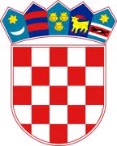 REPUBLIKA HRVATSKASISAČKO-MOSLAVAČKA ŽUPANIJAOPĆINA LIPOVLJANIOPĆINSKO VIJEĆEKLASA: 245-01/22-01/02URBROJ: 2176-13-01-22-01Lipovljani,  07. srpnja 2022. godineNa temelju članka 13. stavka 1. Zakona o zaštiti od požara (Narodne novine, broj 92/10) i članka 26. Statuta Općine Lipovljani (Službeni vjesnik, broj 14/21) Općinsko vijeće Općine Lipovljani na 10. sjednici održanoj 07. srpnja 2022. godine donosiODLUKU o donošenju Plana zaštite od požara za područje Općine LipovljaniI.Donosi se Plan zaštite od požara za područje Općine Lipovljani izrađen od strane Zavoda za unapređenje sigurnosti d.d., Trg Lava Mirskog 3/III, Osijek od 11. svibnja 2022. godine.II.Plan zaštite od požara iz točke I. ove Odluke sastavni je dio ove Odluke.                                                             III.Ova Odluka stupa na snagu osmi dan od dana objave u „Službenom vjesniku“.                                                                                       PredsjednikTomislav Lukšić, dipl.ing.šum.